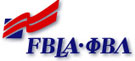 GOALS OF FBLAEvery FBLA program, service and activity has been designed to achieve one or more of the following organization goals:develop competent, aggressive business leadershipstrengthen the confidence of students in themselves and their workcreate more interest in and understanding of American business enterpriseencourage members in the development of individual projects that contribute to the improvement of home, business and communitydevelop character, prepare for useful citizenship and foster patriotismencourage and practice efficient money managementencourage scholarship and promote school loyaltyassist students in the establishment of occupational goals facilitate the transition from school to workFBLA PLEDGEI solemnly promiseto uphold the aims and responsibilities ofFuture Business Leaders of Americaand, as an active member,I shall strive to develop the qualitiesnecessary in becoming a responsible business leader.FBLA CREEDI believe education is the right of every person.I believe the future depends on mutual understanding and cooperation among business, industry, labor, religious, family and educational institutions, as well as people around the world.  I agree to do my utmost to bring about understanding and cooperation among all of these groups.I believe every person should prepare for a useful occupation and carry on that occupation in a manner that brings the greatest good to the greatest number.I believe every person should actively work toward improving social, political, community and family life.I believe every person has the right to earn a living at a useful occupation and that this right should not be denied because of race, color, creed, sex, or handicap.I believe every person should take responsibility for carrying out assigned tasks in a manner that brings credit to self, associates, school and community.I believe I have the responsibility to work efficiently and to think clearly.  I promise to use my abilities to make the world a better place for everyone.FBLA CODE OF ETHICSI will be honest and sincere.I will approach each task with confidence in my ability to perform my work at a high standard.I will willingly accept responsibilities and duties.I will seek to profit from my mistakes and take suggestions and criticisms directed toward the improvement of myself and my work.I will abide by the rules and regulations of my school.I will exercise initiative and responsibility and will cooperate with my employer and fellow workers.I will dress and act in a manner that will bring resect to me and to my school.I will seek to improve my community by contributing my efforts and my resources to worthwhile projects.